FICHA CADASTRAL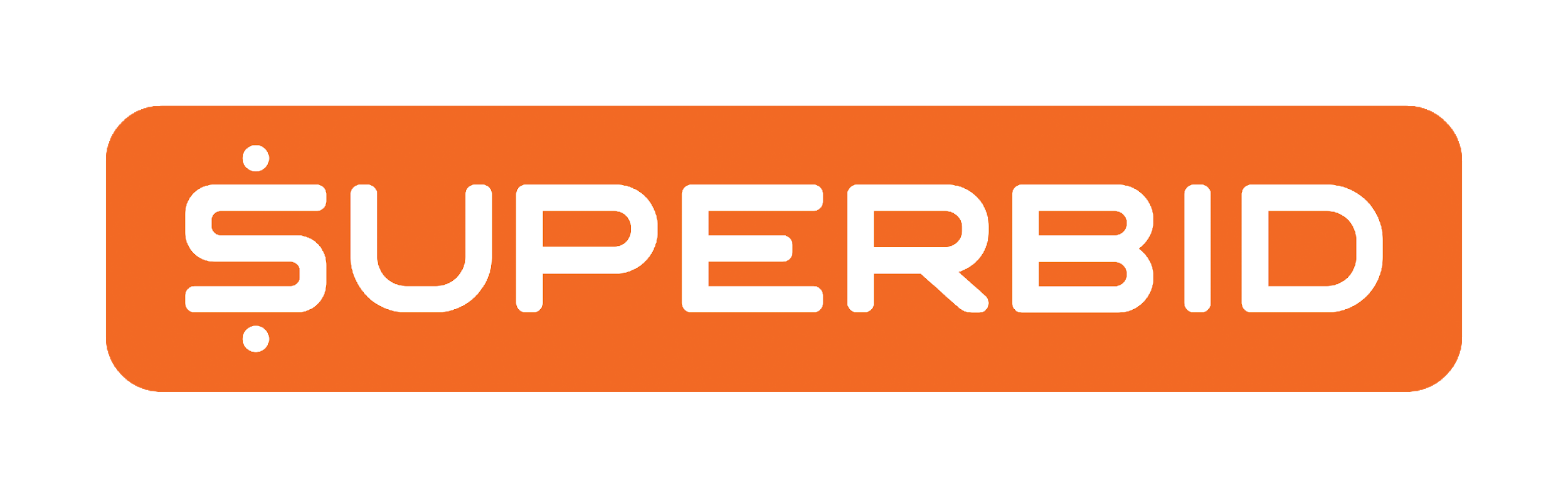 *** Se houver mais de uma CONTRATANTE no Contrato de Prestação de Serviços, preencher uma Ficha Cadastral para cada CONTRATANTE.*** A Empresa Vendedora e o Responsável Autorizado não podem se cadastrar no sistema com o mesmo endereço de e-mailDADOS CADASTRAIS EMPRESA VENDEDORADADOS CADASTRAIS EMPRESA VENDEDORADADOS CADASTRAIS EMPRESA VENDEDORADADOS CADASTRAIS EMPRESA VENDEDORADADOS CADASTRAIS EMPRESA VENDEDORADADOS CADASTRAIS EMPRESA VENDEDORADADOS CADASTRAIS EMPRESA VENDEDORADADOS CADASTRAIS EMPRESA VENDEDORADADOS CADASTRAIS EMPRESA VENDEDORADADOS CADASTRAIS EMPRESA VENDEDORADADOS CADASTRAIS EMPRESA VENDEDORADADOS CADASTRAIS EMPRESA VENDEDORADADOS CADASTRAIS EMPRESA VENDEDORADADOS CADASTRAIS EMPRESA VENDEDORADADOS CADASTRAIS EMPRESA VENDEDORADADOS CADASTRAIS EMPRESA VENDEDORADADOS CADASTRAIS EMPRESA VENDEDORADADOS CADASTRAIS EMPRESA VENDEDORADADOS CADASTRAIS EMPRESA VENDEDORADADOS CADASTRAIS EMPRESA VENDEDORADADOS CADASTRAIS EMPRESA VENDEDORARazão Social:Razão Social:Razão Social:Razão Social:Razão Social:Endereço:Endereço:Endereço:Endereço:Endereço:Cidade:Cidade:Cidade:UF:CEP:CNPJ:CNPJ:I.E.:I.E.:E-mail:E-mail:Telefone/Celular: Telefone/Celular: Telefone/Celular: Possui no seu quadro de sócios ou administradores alguma PESSOA POLITICAMENTE EXPOSTA (“PPE”)?(   ) SIM      (   ) NÃOPossui no seu quadro de sócios ou administradores alguma PESSOA POLITICAMENTE EXPOSTA (“PPE”)?(   ) SIM      (   ) NÃOPossui no seu quadro de sócios ou administradores alguma PESSOA POLITICAMENTE EXPOSTA (“PPE”)?(   ) SIM      (   ) NÃOPossui no seu quadro de sócios ou administradores alguma PESSOA POLITICAMENTE EXPOSTA (“PPE”)?(   ) SIM      (   ) NÃOPossui no seu quadro de sócios ou administradores alguma PESSOA POLITICAMENTE EXPOSTA (“PPE”)?(   ) SIM      (   ) NÃOPossui no seu quadro de sócios ou administradores alguma PESSOA POLITICAMENTE EXPOSTA (“PPE”)?(   ) SIM      (   ) NÃOPossui no seu quadro de sócios ou administradores alguma PESSOA POLITICAMENTE EXPOSTA (“PPE”)?(   ) SIM      (   ) NÃOPossui no seu quadro de sócios ou administradores alguma PESSOA POLITICAMENTE EXPOSTA (“PPE”)?(   ) SIM      (   ) NÃOPossui no seu quadro de sócios ou administradores alguma PESSOA POLITICAMENTE EXPOSTA (“PPE”)?(   ) SIM      (   ) NÃOPossui no seu quadro de sócios ou administradores alguma PESSOA POLITICAMENTE EXPOSTA (“PPE”)?(   ) SIM      (   ) NÃOPossui no seu quadro de sócios ou administradores alguma PESSOA POLITICAMENTE EXPOSTA (“PPE”)?(   ) SIM      (   ) NÃOPossui no seu quadro de sócios ou administradores alguma PESSOA POLITICAMENTE EXPOSTA (“PPE”)?(   ) SIM      (   ) NÃOPossui no seu quadro de sócios ou administradores alguma PESSOA POLITICAMENTE EXPOSTA (“PPE”)?(   ) SIM      (   ) NÃOPossui no seu quadro de sócios ou administradores alguma PESSOA POLITICAMENTE EXPOSTA (“PPE”)?(   ) SIM      (   ) NÃOPossui no seu quadro de sócios ou administradores alguma PESSOA POLITICAMENTE EXPOSTA (“PPE”)?(   ) SIM      (   ) NÃOPossui no seu quadro de sócios ou administradores alguma PESSOA POLITICAMENTE EXPOSTA (“PPE”)?(   ) SIM      (   ) NÃOPossui no seu quadro de sócios ou administradores alguma PESSOA POLITICAMENTE EXPOSTA (“PPE”)?(   ) SIM      (   ) NÃOPossui no seu quadro de sócios ou administradores alguma PESSOA POLITICAMENTE EXPOSTA (“PPE”)?(   ) SIM      (   ) NÃOPossui no seu quadro de sócios ou administradores alguma PESSOA POLITICAMENTE EXPOSTA (“PPE”)?(   ) SIM      (   ) NÃOPossui no seu quadro de sócios ou administradores alguma PESSOA POLITICAMENTE EXPOSTA (“PPE”)?(   ) SIM      (   ) NÃOPossui no seu quadro de sócios ou administradores alguma PESSOA POLITICAMENTE EXPOSTA (“PPE”)?(   ) SIM      (   ) NÃORESPONSÁVEL AUTORIZADORESPONSÁVEL AUTORIZADORESPONSÁVEL AUTORIZADORESPONSÁVEL AUTORIZADORESPONSÁVEL AUTORIZADORESPONSÁVEL AUTORIZADORESPONSÁVEL AUTORIZADORESPONSÁVEL AUTORIZADORESPONSÁVEL AUTORIZADORESPONSÁVEL AUTORIZADORESPONSÁVEL AUTORIZADORESPONSÁVEL AUTORIZADORESPONSÁVEL AUTORIZADORESPONSÁVEL AUTORIZADORESPONSÁVEL AUTORIZADORESPONSÁVEL AUTORIZADORESPONSÁVEL AUTORIZADORESPONSÁVEL AUTORIZADORESPONSÁVEL AUTORIZADORESPONSÁVEL AUTORIZADORESPONSÁVEL AUTORIZADODados do responsável autorizado a administrar o Cadastro da empresa no Superbid Marketplace e a Conta de Digital S4Pay:Dados do responsável autorizado a administrar o Cadastro da empresa no Superbid Marketplace e a Conta de Digital S4Pay:Dados do responsável autorizado a administrar o Cadastro da empresa no Superbid Marketplace e a Conta de Digital S4Pay:Dados do responsável autorizado a administrar o Cadastro da empresa no Superbid Marketplace e a Conta de Digital S4Pay:Dados do responsável autorizado a administrar o Cadastro da empresa no Superbid Marketplace e a Conta de Digital S4Pay:Dados do responsável autorizado a administrar o Cadastro da empresa no Superbid Marketplace e a Conta de Digital S4Pay:Dados do responsável autorizado a administrar o Cadastro da empresa no Superbid Marketplace e a Conta de Digital S4Pay:Dados do responsável autorizado a administrar o Cadastro da empresa no Superbid Marketplace e a Conta de Digital S4Pay:Dados do responsável autorizado a administrar o Cadastro da empresa no Superbid Marketplace e a Conta de Digital S4Pay:Dados do responsável autorizado a administrar o Cadastro da empresa no Superbid Marketplace e a Conta de Digital S4Pay:Dados do responsável autorizado a administrar o Cadastro da empresa no Superbid Marketplace e a Conta de Digital S4Pay:Dados do responsável autorizado a administrar o Cadastro da empresa no Superbid Marketplace e a Conta de Digital S4Pay:Dados do responsável autorizado a administrar o Cadastro da empresa no Superbid Marketplace e a Conta de Digital S4Pay:Dados do responsável autorizado a administrar o Cadastro da empresa no Superbid Marketplace e a Conta de Digital S4Pay:Dados do responsável autorizado a administrar o Cadastro da empresa no Superbid Marketplace e a Conta de Digital S4Pay:Dados do responsável autorizado a administrar o Cadastro da empresa no Superbid Marketplace e a Conta de Digital S4Pay:Dados do responsável autorizado a administrar o Cadastro da empresa no Superbid Marketplace e a Conta de Digital S4Pay:Dados do responsável autorizado a administrar o Cadastro da empresa no Superbid Marketplace e a Conta de Digital S4Pay:Dados do responsável autorizado a administrar o Cadastro da empresa no Superbid Marketplace e a Conta de Digital S4Pay:Dados do responsável autorizado a administrar o Cadastro da empresa no Superbid Marketplace e a Conta de Digital S4Pay:Dados do responsável autorizado a administrar o Cadastro da empresa no Superbid Marketplace e a Conta de Digital S4Pay:Nome:Cargo:Tel:Cel::Nome Usuário :Email:CPF:RG:(incluirorgão exp)Nome da Mãe: Nome da Mãe: Nome da Mãe: Nome da Mãe: Nome da Mãe: Nome da Mãe: Data de Nascimento: COMENTÁRIOSCOMENTÁRIOSCOMENTÁRIOSCOMENTÁRIOSCOMENTÁRIOSCOMENTÁRIOSCOMENTÁRIOSCOMENTÁRIOSCOMENTÁRIOSCOMENTÁRIOSCOMENTÁRIOSCOMENTÁRIOSCOMENTÁRIOSCOMENTÁRIOSCOMENTÁRIOSCOMENTÁRIOSCOMENTÁRIOSCOMENTÁRIOSCOMENTÁRIOSCOMENTÁRIOSCOMENTÁRIOSDADOS BANCÁRIOS EMPRESA VENDEDORADADOS BANCÁRIOS EMPRESA VENDEDORADADOS BANCÁRIOS EMPRESA VENDEDORADADOS BANCÁRIOS EMPRESA VENDEDORADADOS BANCÁRIOS EMPRESA VENDEDORADADOS BANCÁRIOS EMPRESA VENDEDORADADOS BANCÁRIOS EMPRESA VENDEDORADADOS BANCÁRIOS EMPRESA VENDEDORADADOS BANCÁRIOS EMPRESA VENDEDORADADOS BANCÁRIOS EMPRESA VENDEDORADADOS BANCÁRIOS EMPRESA VENDEDORADADOS BANCÁRIOS EMPRESA VENDEDORADADOS BANCÁRIOS EMPRESA VENDEDORADADOS BANCÁRIOS EMPRESA VENDEDORADADOS BANCÁRIOS EMPRESA VENDEDORADADOS BANCÁRIOS EMPRESA VENDEDORADADOS BANCÁRIOS EMPRESA VENDEDORADADOS BANCÁRIOS EMPRESA VENDEDORADADOS BANCÁRIOS EMPRESA VENDEDORADADOS BANCÁRIOS EMPRESA VENDEDORADADOS BANCÁRIOS EMPRESA VENDEDORADados da conta bancária para transferência/retirada de valores da Conta Digital S4Pay:Dados da conta bancária para transferência/retirada de valores da Conta Digital S4Pay:Dados da conta bancária para transferência/retirada de valores da Conta Digital S4Pay:Dados da conta bancária para transferência/retirada de valores da Conta Digital S4Pay:Dados da conta bancária para transferência/retirada de valores da Conta Digital S4Pay:Dados da conta bancária para transferência/retirada de valores da Conta Digital S4Pay:Dados da conta bancária para transferência/retirada de valores da Conta Digital S4Pay:Dados da conta bancária para transferência/retirada de valores da Conta Digital S4Pay:Dados da conta bancária para transferência/retirada de valores da Conta Digital S4Pay:Dados da conta bancária para transferência/retirada de valores da Conta Digital S4Pay:Dados da conta bancária para transferência/retirada de valores da Conta Digital S4Pay:Dados da conta bancária para transferência/retirada de valores da Conta Digital S4Pay:Dados da conta bancária para transferência/retirada de valores da Conta Digital S4Pay:Dados da conta bancária para transferência/retirada de valores da Conta Digital S4Pay:Dados da conta bancária para transferência/retirada de valores da Conta Digital S4Pay:Dados da conta bancária para transferência/retirada de valores da Conta Digital S4Pay:Dados da conta bancária para transferência/retirada de valores da Conta Digital S4Pay:Dados da conta bancária para transferência/retirada de valores da Conta Digital S4Pay:Dados da conta bancária para transferência/retirada de valores da Conta Digital S4Pay:Dados da conta bancária para transferência/retirada de valores da Conta Digital S4Pay:Dados da conta bancária para transferência/retirada de valores da Conta Digital S4Pay:Banco:Banco:Banco:Banco:Agência:Agência:Agência:Conta:(com dígito)Conta:(com dígito)Conta:(com dígito)Favorecido / Titular:Favorecido / Titular:Favorecido / Titular:Favorecido / Titular:Favorecido / Titular:Favorecido / Titular:Favorecido / Titular:CNPJ do Titular:CNPJ do Titular:CNPJ do Titular:CNPJ do Titular:CNPJ do Titular:CNPJ do Titular:CNPJ do Titular:Conta Poupança (S/N):Conta Poupança (S/N):Conta Poupança (S/N):Conta Poupança (S/N):Conta Poupança (S/N):Conta Poupança (S/N):Conta Poupança (S/N):Os valores só podem ser transferidos para contas de titularidade da própria empresa vendedora ou da empresa matriz.Os valores só podem ser transferidos para contas de titularidade da própria empresa vendedora ou da empresa matriz.Os valores só podem ser transferidos para contas de titularidade da própria empresa vendedora ou da empresa matriz.Os valores só podem ser transferidos para contas de titularidade da própria empresa vendedora ou da empresa matriz.Os valores só podem ser transferidos para contas de titularidade da própria empresa vendedora ou da empresa matriz.Os valores só podem ser transferidos para contas de titularidade da própria empresa vendedora ou da empresa matriz.Os valores só podem ser transferidos para contas de titularidade da própria empresa vendedora ou da empresa matriz.Os valores só podem ser transferidos para contas de titularidade da própria empresa vendedora ou da empresa matriz.Os valores só podem ser transferidos para contas de titularidade da própria empresa vendedora ou da empresa matriz.Os valores só podem ser transferidos para contas de titularidade da própria empresa vendedora ou da empresa matriz.Os valores só podem ser transferidos para contas de titularidade da própria empresa vendedora ou da empresa matriz.Os valores só podem ser transferidos para contas de titularidade da própria empresa vendedora ou da empresa matriz.Os valores só podem ser transferidos para contas de titularidade da própria empresa vendedora ou da empresa matriz.Os valores só podem ser transferidos para contas de titularidade da própria empresa vendedora ou da empresa matriz.Os valores só podem ser transferidos para contas de titularidade da própria empresa vendedora ou da empresa matriz.Os valores só podem ser transferidos para contas de titularidade da própria empresa vendedora ou da empresa matriz.Os valores só podem ser transferidos para contas de titularidade da própria empresa vendedora ou da empresa matriz.Os valores só podem ser transferidos para contas de titularidade da própria empresa vendedora ou da empresa matriz.Os valores só podem ser transferidos para contas de titularidade da própria empresa vendedora ou da empresa matriz.Os valores só podem ser transferidos para contas de titularidade da própria empresa vendedora ou da empresa matriz.Os valores só podem ser transferidos para contas de titularidade da própria empresa vendedora ou da empresa matriz.COMENTÁRIOSCOMENTÁRIOSCOMENTÁRIOSCOMENTÁRIOSCOMENTÁRIOSCOMENTÁRIOSCOMENTÁRIOSCOMENTÁRIOSCOMENTÁRIOSCOMENTÁRIOSCOMENTÁRIOSCOMENTÁRIOSCOMENTÁRIOSCOMENTÁRIOSCOMENTÁRIOSCOMENTÁRIOSCOMENTÁRIOSCOMENTÁRIOSCOMENTÁRIOSCOMENTÁRIOSCOMENTÁRIOSREPASSE DO VALOR DOS BENSREPASSE DO VALOR DOS BENSREPASSE DO VALOR DOS BENSREPASSE DO VALOR DOS BENSREPASSE DO VALOR DOS BENSREPASSE DO VALOR DOS BENSREPASSE DO VALOR DOS BENSREPASSE DO VALOR DOS BENSREPASSE DO VALOR DOS BENSREPASSE DO VALOR DOS BENSREPASSE DO VALOR DOS BENSREPASSE DO VALOR DOS BENSREPASSE DO VALOR DOS BENSREPASSE DO VALOR DOS BENSREPASSE DO VALOR DOS BENSREPASSE DO VALOR DOS BENSREPASSE DO VALOR DOS BENSREPASSE DO VALOR DOS BENSREPASSE DO VALOR DOS BENSREPASSE DO VALOR DOS BENSREPASSE DO VALOR DOS BENSPara a CONTA DIGITAL S4PAY da EMPRESA VENDEDORAOUPara a conta bancária indicada pela EMPRESA VENDEDORAPara a CONTA DIGITAL S4PAY da EMPRESA VENDEDORAOUPara a conta bancária indicada pela EMPRESA VENDEDORAPara a CONTA DIGITAL S4PAY da EMPRESA VENDEDORAOUPara a conta bancária indicada pela EMPRESA VENDEDORAPara a CONTA DIGITAL S4PAY da EMPRESA VENDEDORAOUPara a conta bancária indicada pela EMPRESA VENDEDORAPara a CONTA DIGITAL S4PAY da EMPRESA VENDEDORAOUPara a conta bancária indicada pela EMPRESA VENDEDORAPara a CONTA DIGITAL S4PAY da EMPRESA VENDEDORAOUPara a conta bancária indicada pela EMPRESA VENDEDORAPara a CONTA DIGITAL S4PAY da EMPRESA VENDEDORAOUPara a conta bancária indicada pela EMPRESA VENDEDORAPara a CONTA DIGITAL S4PAY da EMPRESA VENDEDORAOUPara a conta bancária indicada pela EMPRESA VENDEDORAPara a CONTA DIGITAL S4PAY da EMPRESA VENDEDORAOUPara a conta bancária indicada pela EMPRESA VENDEDORAPara a CONTA DIGITAL S4PAY da EMPRESA VENDEDORAOUPara a conta bancária indicada pela EMPRESA VENDEDORAPara a CONTA DIGITAL S4PAY da EMPRESA VENDEDORAOUPara a conta bancária indicada pela EMPRESA VENDEDORAPara a CONTA DIGITAL S4PAY da EMPRESA VENDEDORAOUPara a conta bancária indicada pela EMPRESA VENDEDORAPara a CONTA DIGITAL S4PAY da EMPRESA VENDEDORAOUPara a conta bancária indicada pela EMPRESA VENDEDORAPara a CONTA DIGITAL S4PAY da EMPRESA VENDEDORAOUPara a conta bancária indicada pela EMPRESA VENDEDORAPara a CONTA DIGITAL S4PAY da EMPRESA VENDEDORAOUPara a conta bancária indicada pela EMPRESA VENDEDORAPara a CONTA DIGITAL S4PAY da EMPRESA VENDEDORAOUPara a conta bancária indicada pela EMPRESA VENDEDORAPara a CONTA DIGITAL S4PAY da EMPRESA VENDEDORAOUPara a conta bancária indicada pela EMPRESA VENDEDORAPara a CONTA DIGITAL S4PAY da EMPRESA VENDEDORAOUPara a conta bancária indicada pela EMPRESA VENDEDORAPara a CONTA DIGITAL S4PAY da EMPRESA VENDEDORAOUPara a conta bancária indicada pela EMPRESA VENDEDORAPara a CONTA DIGITAL S4PAY da EMPRESA VENDEDORAOUPara a conta bancária indicada pela EMPRESA VENDEDORAPara a CONTA DIGITAL S4PAY da EMPRESA VENDEDORAOUPara a conta bancária indicada pela EMPRESA VENDEDORA